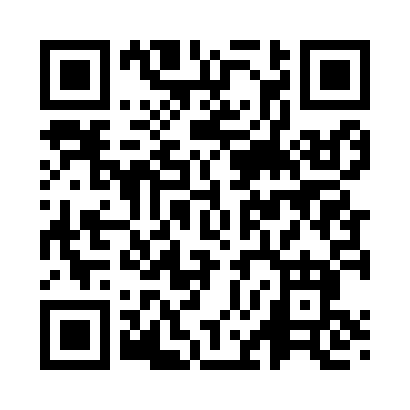 Prayer times for Wier, Georgia, USAMon 1 Jul 2024 - Wed 31 Jul 2024High Latitude Method: Angle Based RulePrayer Calculation Method: Islamic Society of North AmericaAsar Calculation Method: ShafiPrayer times provided by https://www.salahtimes.comDateDayFajrSunriseDhuhrAsrMaghribIsha1Mon5:036:281:415:278:5310:182Tue5:046:281:415:278:5310:183Wed5:046:291:415:288:5310:184Thu5:056:291:415:288:5310:175Fri5:066:301:415:288:5310:176Sat5:066:301:425:288:5310:177Sun5:076:311:425:288:5210:168Mon5:086:311:425:288:5210:169Tue5:086:321:425:288:5210:1510Wed5:096:331:425:288:5210:1511Thu5:106:331:425:298:5110:1412Fri5:116:341:425:298:5110:1413Sat5:126:341:435:298:5010:1314Sun5:126:351:435:298:5010:1315Mon5:136:361:435:298:5010:1216Tue5:146:361:435:298:4910:1117Wed5:156:371:435:298:4910:1018Thu5:166:381:435:298:4810:1019Fri5:176:381:435:298:4810:0920Sat5:186:391:435:298:4710:0821Sun5:196:401:435:298:4610:0722Mon5:206:401:435:298:4610:0623Tue5:206:411:435:298:4510:0624Wed5:216:421:435:298:4410:0525Thu5:226:421:435:298:4410:0426Fri5:236:431:435:298:4310:0327Sat5:246:441:435:298:4210:0228Sun5:256:451:435:288:4110:0129Mon5:266:451:435:288:4110:0030Tue5:276:461:435:288:409:5831Wed5:286:471:435:288:399:57